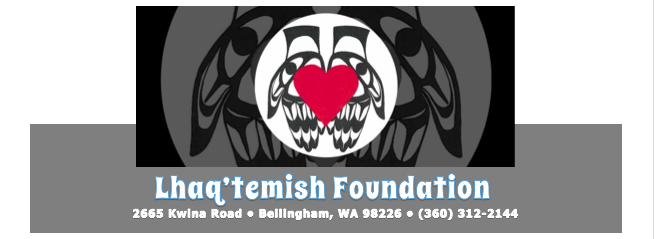 Fillable Form: Please enter request information in the highlighted areas. Name:      Name:      Date: 8/28/18Fund Name:      Fund Account #: 20-     Fund Account #: 20-     Funds Request: Funds Request: Funds Request: Type of Expenditure: Type of Expenditure: Type of Expenditure: Please Describe Request:      Please Describe Request:      Please Describe Request:      Supporting Documents:      Supporting Documents:      Supporting Documents:      Authorizing Signature: Authorizing Signature: Authorizing Signature: SignatureDate